ビジネスデザインシー卜■ビジネスデザインの全体像

【重要】
＊貧相なビジネスデザインの結果、あなたはすべてのことをしなければならなく　なってしまう。真のチャンスは自分のビジネスの内部にある。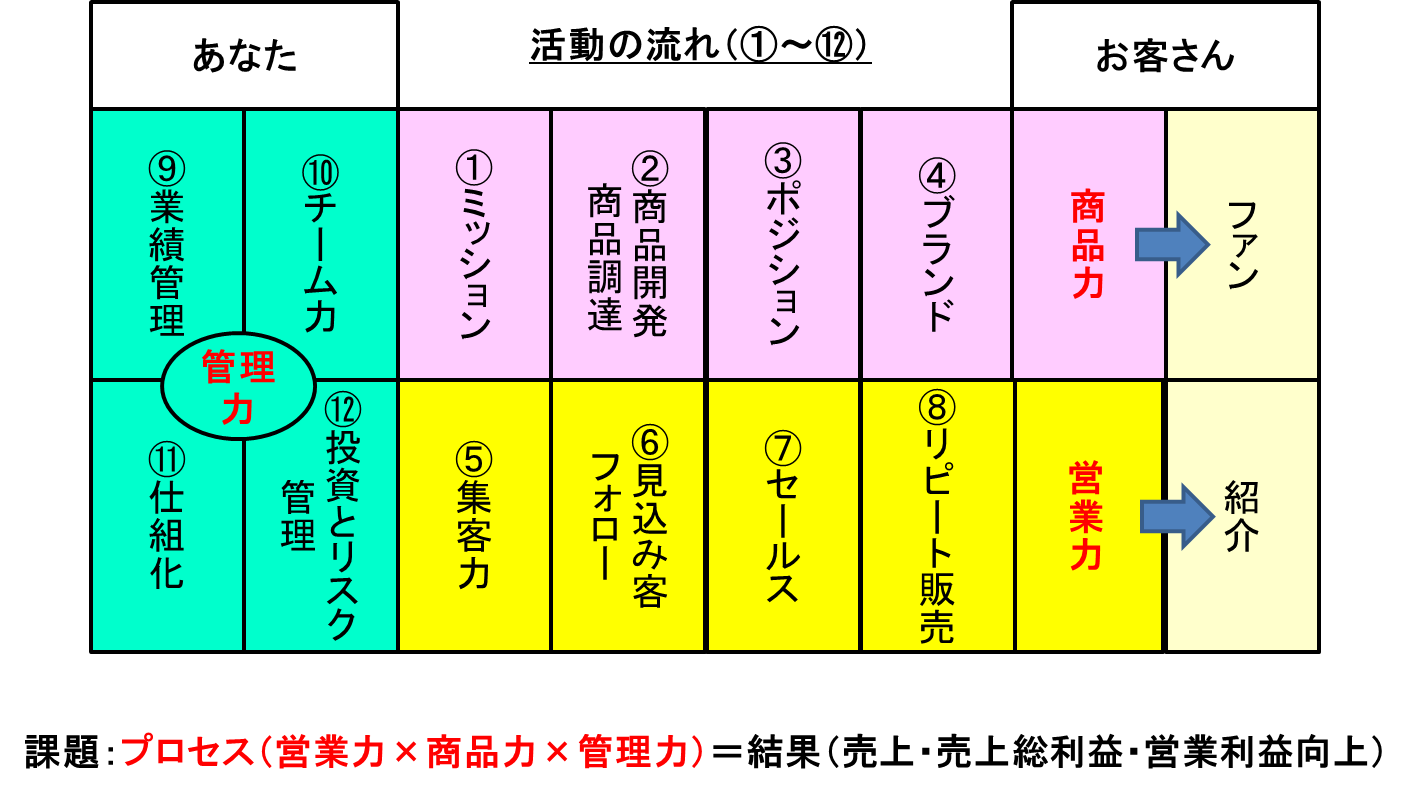 1,ビジネスデザインを明確化する（例）2,ビジネスデザインを明確化する（あなたはどのようにやっているのか？）3,現在、あなたはどのような集客装置を使っているか？【ホームページ】例）使用レンタルサーバー：さくらインターネットWordPressを使用【メルマガスタンド】例）アスメルを使用【インターネット広告】例）Googleアドワーズ、Yahoo!プロモーション広告を使用【その他】例）インフォトップ、インフォカートを使用4,現在、あなたはどのように見込み客を獲得しているか？例）無料レポート、メルマガ5,見込み客1人当たりの獲得コストはいくらか？6,3か月以内にもたらされる顧客の生涯価値はいくらか？7,１年以内にもたらされる顧客の生涯価値はいくらか？8,商品ラインナップはどうなっているか？
以上No言葉言葉の定義・意味1ミッション（使命）会社・事業が存在する理由、目指す究極のゴール2商品力お客さんからみた価値（＝価格）＊必要性、欲求3ポジション市場における自社の存在位置（相対的価値）4ブランド会社・事業を好きになってもらうための魅力5集客興味を持ってもらい、問い合わせをもらうこと（会社の自己紹介）6見込み客フォロー興味はあるが購入には至っていないすべての潜在顧客に購入に近づいてもらうための活動（興味→信頼）7セールス購入を検討している見込み客に購入してもらうための活動（顧客がどうやったら購入しやすくなるのか？＝顧客心理）8リピート販売購入した顧客に継続的にお付き合いしてもらうための活動（①購入単価×②別の商品×③購入頻度）9業績管理活動を数字によって記録・計算・整理・報告・保管して管理すること10チーム力総合力を発揮すること（主体と依存　＊オーケストラのように）11仕組化いつ、どこで、誰がやっても同じ成果を出せる方法を構築すること12投資とリスク管理リターンを見込んでお金／時間／エネルギーを使うことNo言葉内容1ミッション（使命）2商品力3ポジション4ブランド5集客6見込み客フォロー7セールス8リピート販売9業績管理10チーム力11仕組化12投資とリスク管理NO商品売上粗利益位置づけ
□集客 □リピート
□アップセル12345678910